Für unsere gemeindlichen Kindertageseinrichtungen ,,Fußsteigkoppel‘‘ und ,,Brüder Grimm‘‘ bieten wir noch freie Plätze zur Ableistung des Bundesfreiwilligendienstes (BFD) an. 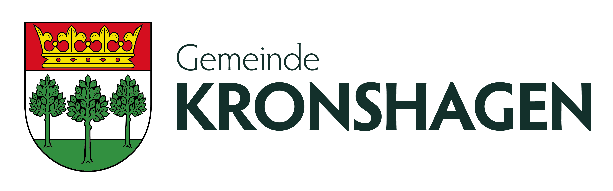 Seit dem 01.07.2011 ersetzt der Bundesfreiwilligendienst den Zivildienst. Für den Bundesfreiwilligendienst können sich alle Personen außerhalb von Beruf und Schule für das Allgemeinwohl engagieren. Der Dienst dauert in der Regel 12 Monate. Es wird ein Taschengeld in Höhe von 400 € gezahlt. Bei Interesse senden Sie Ihre Bewerbungsunterlagen (Motivationsschreiben, Lebenslauf, Zeugniskopien etc.) an bewerbung@kronshagen.de oder postalisch an die Gemeinde Kronshagen, Kopperpahler Allee 5, 24119 Kronshagen. Weitere Auskünfte erteilt Frau Miklik unter der Telefonnummer 0431 5866-174.Wir freuen uns auf Ihre Bewerbung!Nähere Informationen zu dem Thema BFD finden Sie unter https://www.bundesfreiwilligendienst.de/  
Hier geht es direkt zum BFD A-Z: https://www.bundesfreiwilligendienst.de/bundesfreiwilligendienst/a-bis-z.html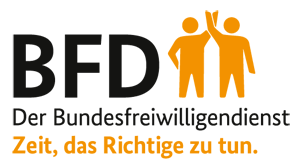 Die Gemeinde              Kronshagen bietet Bundesfreiwilligendienst-Plätze